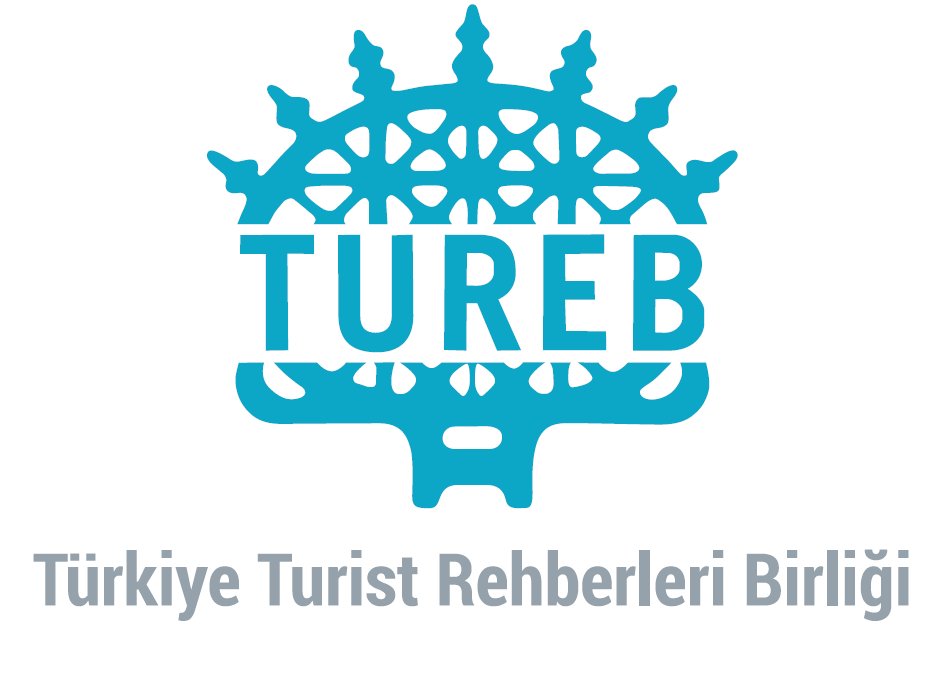 UYGULAMA EĞİTİM GEZİSİ (BÖLGESEL REHBERLER İÇİN) ÖN BAŞVURU FORMU / DİLEKÇESİKİŞİSEL BİLGİLERİsim		: ……………………………………	Soyisim		: ..……………….…………...Doğum Tarihi	: …………………………………...	T.C. Kimlik	: ……………………………..Adres		: …………………………………………………………………………………………….E-Mail		: ……………………………….......	Telefon No	: ………………………………Oda / Ruhsat No	: ……………………………		Cinsiyet	: Erkek  	Kadın  	Belge Alış Şekli	:  Üniversite mezuniyet (Turist Rehberliği) 	  Bakanlık Kursu/Sertifika Programı  Kan Grubu 	: ……………………		İlaç Alerjisi      : ……………………………………………..........** Kişisel bilgilerinizi doğru ve eksiksiz olarak doldurunuz.BÖLGELER Akdeniz   	    Karadeniz      ACENTA  SETUR            PRONTO Tur   	    TRAVEL Shop	KONAKLAMA ŞEKLİ   Tek kişilik oda	   Çift kişilik odaAynı odada konaklayacak kişi/ler : ....................................................................................................................ÖDEME ŞEKLİ   KREDİ KARTI                  EFT/HAVALE Gezi başladıktan sonra konaklama şeklinin ve oda arkadaşının değiştirilemeyeceği hakkında bilgilendirildim. *Bakanlık/TUREB kursu ile ruhsatname alan bölgesel rehberim. Turist Rehberliği Meslek Yönetmeliği’nin 17. maddesinin 1. fıkrasındaki “Bölgesel turist rehberleri, gerekli koşulları yerine getirerek ruhsatnamelerine yeni bölge veya bölgeler ekletebilir. Ancak, yeni bir bölge ekletmek için ruhsatnamesinde yazılı olan bölgede en az iki yıl eylemli turist rehberliği yapmış olmak, uygulama gezisine katılmış olmak ve gezi sonunda Birlik tarafından yapılacak olan yazılı sınavda başarılı olmak gerekmektedir.” hükmüne göre geziye katılabileceğim hususunda bilgilendirildim.  Yukarıda bildirmiş olduğum kişisel bilgilerimin doğruluğunu teyit eder, eğitim gezisine kaydımın yapılmasını arz ederim. 											Tarih			:							İsim – Soyisim		:							İmza			: